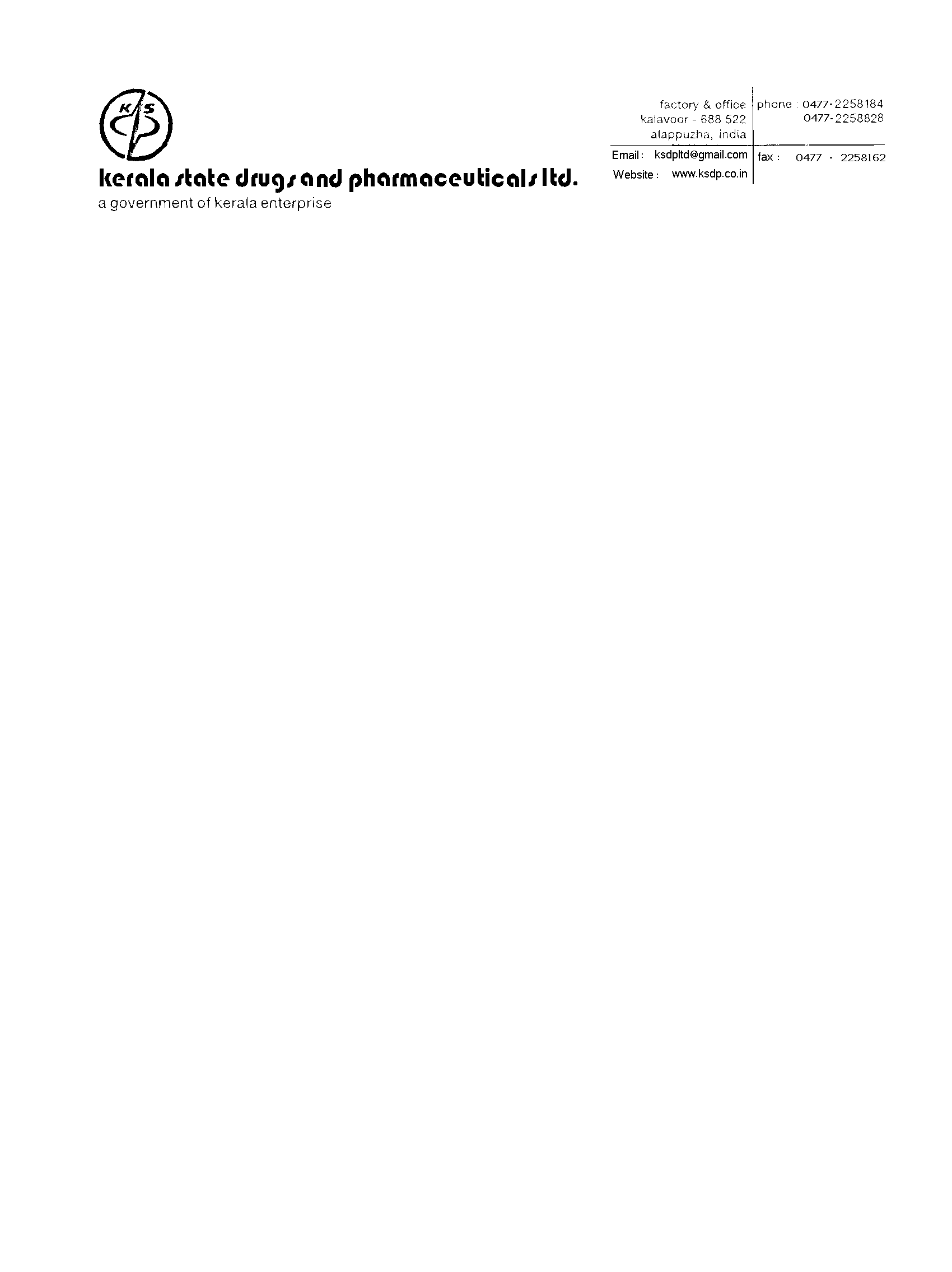 KSDP/PS/F-EQ/2022-23                                                                                                                               08.03.2023 NOTICE RE-INVITING QUOTATION FOR THE SUPPLY OF FRUSEMIDE DC GRANULES 40%&PHENOBARBITONE DC GRANULES 33.3%We are re-inviting quotation for the Supply of Frusemide DC Granules 40% - 25 Kg & Phenobarbitone DC Granules 33.3% - 25 Kg . As per specification on  F.O.R. Destination  Basis  to  our  Factory  Site  at  Kalavoor, Alappuzha,Kerala  State.Tenders should be submitted strictly as per the Proforma give below on your letter head:-Note :  Please provide the COA along with quotation.Terms of Payment: After 30 Days from the Receipt of the Material with Documents against  QC Approval, through ‘On Line’ Bank Account Transfer. Delivery: Within 15 days from the Award of Purchase Order.In case of any deviation, please submit your quote along with the deviation.Please send your Lowest offers of the item to our e-mail ksdptender@gmail.com before 11.00 AM, 13/03/2023.The Quotation should be submitted through a password protected excel sheet. Please share your password to our email ksdptender@gmail.com@12.00 PM, 13.03.2023.For KSDP LtdHOD Purchase                              Sl.No.Item DescriptionQuantitySpecification1Frusemide DC Granules 40%25 KgThe Products should be IP 2Phenobarbitone DC Granules 33.3%25 KgThe Products should be IP SI.NoName of ItemsMakeRate Rs/KgGST %Freight Rs if anyOffer validityRemarks